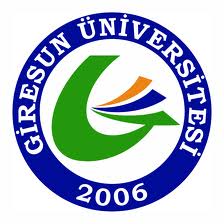 GİRESUN ÜNİVERSİTESİ                                          TIP FAKÜLTESİ                     DÖNEM VI EĞİTİM-ÖĞRETİM PROGRAMI          AKADEMİK TAKVİMİ2020–2021EĞİTİM-ÖĞRETİM YILI                                                     YÖNETİCİLERİMİZ2020– 2021 EĞİTİM ÖĞRETİM YILI DÖNEM VI EĞİTİM PROGRAMIDönem VI 12 ay kesintisiz devam eder.Aylara göre staj tarihleri aşağıdaki gibidir.Covid-19 Pandemisi nedeniyle 2019-2020 Eğitim-Öğretim dönemindeki Dönem VI Akademik Takvimi 1 ay uzadığı için, 2020-2021 Eğitim-Öğretim Döneminde İntern olan öğrenciler 1 Ağustos 2020 tarihi itibari ile Staj Rotasyon Planına eklenecek ve 1 Temmuz-31 Temmuz 2020 tarihleri arasında alamadıkları stajları 1 Temmuz – 31 Temmuz 2021 tarihleri arasında alacaklardır. Covid-19 Pandemisi nedeniyle 2019-2020 Eğitim-Öğretim Döneminde Dönem V akademik takvimindeki stajlarını Uzaktan Eğitim yoluyla alan öğrenciler, İntern olduklarında Dönem VI Akademik takviminde Dahili ve Cerrahi Elektif stajlar yerine Uzaktan Eğitim döneminde klinik pratik uygulama yapamadıkları Telafi Seçmelileri zorunlu olarak alacaklardır.  DÖNEM VI 2020-2021 STAJ ROTASYON PLANIREKTÖR VEKİLİPROF. DR. YILMAZ CANREKTÖR YARDIMCISIPROF. DR. GÜVEN ÖZDEMREKTÖR YARDIMCISIPROF. DR. HÜSEYİN PEKERDEKAN PROF.DR. CANAN ÇELİK İÇENDEKAN YARDIMCISIDOÇ. DR. URAL OĞUZDEKAN YARDIMCISIDOÇ.DR. MÜCAHİT GÜNAYDINFAKÜLTE SEKRETERİHÜSAMETTİN YAVUZBAŞKOORDİNATÖRDOÇ. DR. URAL OĞUZDÖNEM 1 KOORDİNATÖRÜPROF. DR. CİHANGİR AKDEMİRDÖNEM 1 KOORDİNATÖR YARDIMCISIDR.ÖĞR.ÜYESİ HAKAN YÜZÜAKDÖNEM 2 KOORDİNATÖRÜDR.ÖĞR.ÜYESİ NEJLA CEBECİ GÜLERDÖNEM 2 KOORDİNATÖR YARDIMCISIDR.ÖĞR.ÜYESİ FADİME MUTLU İÇDUYGUDÖNEM 3 KOORDİNATÖRÜDOÇ.DR.EBRU ALPDÖNEM 3 KOORDİNATÖR YARDIMCISIARŞ.GÖR.DR. ZEKERİYA DÜZGÜNDÖNEM 4 KOORDİNATÖRÜDR.ÖĞR.ÜYESİ ŞEBNEM ŞEBNEM ALANYA TOSUNDÖNEM 4 KOORDİNATÖR YARDIMCISIPROF. DR. ALPTEKİN TOSUNDÖNEM 5 KOORDİNATÖRÜDR.ÖĞR.ÜYESİ İLKER FATİH SARIDÖNEM 5 KOORDİNATÖR YARDIMCISIDÖNEM 6 KOORDİNATÖRÜDR.ÖĞR.ÜYESİ ÖZKAN ÖZAYDÖNEM 6 KOORDİNATÖR YARDIMCISIDR.ÖĞR.ÜYESİ İSMET MİRAÇ ÇAKIRDÖNEM VI 2020-2021DÖNEM VI 2020-2021Başlayış Tarihi1 Ağustos 2020Bitiş Tarihi31 Temmuz 2021STAJSTAJSÜREACİL TIPACİL TIP2 AyİÇ HASTALIKLARIİÇ HASTALIKLARI2 AyÇOCUK SAĞLIĞI VE HASTALIKLARIÇOCUK SAĞLIĞI VE HASTALIKLARI2 AyHALK SAĞLIĞI Toplum Sağlığı Merkezi: 5 günHALK SAĞLIĞI Toplum Sağlığı Merkezi: 5 gün1 AyAİLE HEKİMLİĞİAdli Tıp: 5 iş günüAİLE HEKİMLİĞİAdli Tıp: 5 iş günü1 AyKADIN HASTALIKLARI VE DOĞUMKADIN HASTALIKLARI VE DOĞUM1 AyGENEL CERRAHİGENEL CERRAHİ1 AyDAHİLİ ELEKTİFDAHİLİ ELEKTİF1 AyKardiyolojiFiziksel Tıp ve RehabilitasyonRuh Sağlığı ve HastalıklarıDermatolojiRadyolojiGöğüs HastalıklarıEnfeksiyon Hastalıkları ve Klinik MikrobiyolojiNöroloji Radyasyon Onkolojisi1 AyCERRAHİ ELEKTİFCERRAHİ ELEKTİF1 AyGöz HastalıklarıKulak Burun ve Boğaz Hast.Kalp ve Damar CerrahisiOrtopedi ve TravmatolojiÜrolojiBeyin ve Sinir Cerrahisi Anesteziyoloji ve ReanimasyonGöğüs Cerrahisi1 AyTELAFİ SEÇMELİTELAFİ SEÇMELİTELAFİ SEÇMELİTELAFİ SEÇMELİ 1 ( Psikiyatri- Çocuk ve Ergen Ruh Sağlığı ve Hastalıkları)TELAFİ SEÇMELİ 2 ( Dermatoloji- Nöroşirurji)TELAFİ SEÇMELİ 3 ( Kalp ve Damar Cerrahisi-Göğüs Cerrahisi)TELAFİ SEÇMELİ 4  (Radyoloji-Ortopedi)2 + 2 hafta2 + 2 haftaSTAJ1-31 07 20201-30 08 20201-30 09 20201-31 10 20201-30 11 20201-31 12 20201-31 01 20211-28 02 20211- 31 03 20211-30 04 20211-31 05 20211-30 06 2021Çocuk Sağlığı ve HastalıklarıAAFFEEDDCCBBKadın Hastalıkları ve DoğumB1B2A1A2F1F2E1E2D1D2C1C2Genel CerrahiB2B1A2A1F2F1E2E1D2D1C2C1Acil TıpCCBBAAFFEEDDDahili Elektif  (Telafi Seçmeli 1-3)D1D2C1C2B1B2A1A2F1F2E1E2Cerrahi Elektif (Telafi Seçmeli 2-4)D2D1C2C1B2B1A2A1F2F1E2E1İç HastalıklarıEEDDCCBBAAFFHalk SağlığıFEDCBAAile HekimliğiFEDCBA